16 августа 2021 года старшим инспектором контрольно-счетного отдела муниципального образования «Можгинский район» проведена финансово-экономическая экспертиза и дано заключение на проект решения Совета депутатов муниципального образования «Можгинский район» о внесении изменений в решение Совета депутатов муниципального образования «Можгинский район» от 23.12.2020г. № 38.7 «О бюджете муниципального образования «Можгинский район» на 2021 год и на плановый период 2022 и 2023 годов», в ред. изменений.Финансово-экономическая экспертиза на проект решения Совета депутатов муниципального образования «Можгинский район» о внесении изменений в решение Совета депутатов муниципального образования «Можгинский район» от 23.12.2020г. № 38.7 «О бюджете муниципального образования «Можгинский район» на 2021 год и на плановый период 2022 и 2023 годов»  проведена  в соответствии со ст. 157 Бюджетного кодекса Российской Федерации,  положениями Федеральных законов от 07.02.2011г. № 6-ФЗ «Об общих принципах организации и деятельности контрольно-счетных органов субъектов Российской Федерации и муниципальных образований»  (в ред. изменений), от 06.10.2003г. № 131-ФЗ «Об общих принципах организации местного самоуправления в Российской Федерации» с учетом внесенных изменений, Уставом муниципального образования «Можгинский район», Положением  о контрольно - счетном отделе муниципального образования «Можгинский район», утвержденным Решением Совета депутатов муниципального образования «Можгинский район» от 24.11.2011г.  № 37.6, в ред. внесенных изменений, п. 2.5 плана работы контрольно-счетного отдела муниципального образования «Можгинский район» на 2021 год, утвержденного решением  районного Совета депутатов от 23.12.2020г. № 38.13, Стандарта внешнего муниципального финансового контроля «Проведение экспертно-аналитического мероприятия», утвержденного председателем контрольно-счетного отдела.Целью настоящей экспертизы является:  оценка финансово - экономических обоснований на предмет обоснованности доходной части и расходных обязательств бюджета муниципального образования «Можгинский район» на 2021 год и на плановый период 2022 и 2023 годов, и разработка рекомендаций для  районного  Совета депутатов   о принятии или об отказе в принятии решения об утверждении  проекта Решения о бюджете района. Предметом экспертно-аналитического мероприятия явились: решение районного Совета депутатов  от 23.12.2020г. № 38.7 «О бюджете муниципального образования «Можгинский район» на 2021 год и на плановый период 2022 и 2023 годов» (далее - Решение № 38.7), проект Решения о бюджете района с приложениями:В результате подготовки заключения установлено следующее:1. Проект Решения о бюджете  подготовлен с целью уточнения показателей доходов,  расходов и дефицита бюджета района на 2021 год. Внесение изменений в основном связано с уточнением объемов поступивших из бюджета Удмуртской Республики безвозмездных поступлений и инициативных платежей (поступлений о граждан и спонсоров на реализацию проектов инициативного бюджетирования «Наша инициатива») (налоговых и неналоговых доходов). Проектом Решения о бюджете района предлагается внести изменения, которые увеличивают доходы   бюджета на 2021 год в целом  на сумму 40 695,7 тыс. руб. При этом налоговые и неналоговые доходы увеличатся на сумму 53,7 тыс. руб. счет инициативных платежей (поступлений от граждан и спонсоров на реализацию проектов инициативного бюджетирования «Наша инициатива» (по дополнительному конкурсу)) и составят в сумме 249 898,7 тыс.руб. или 100,9% плановых и 100% уточненных назначений. Также проектом Решения о бюджете района предлагается увеличить безвозмездные поступления на сумму 40 642,0 тыс. руб. При дополнительном поступлении безвозмездных поступлений в бюджет район при плане 625 180,0 тыс. руб., уточненном плане  792 435,2 тыс. руб.  объем безвозмездных поступлений составит 833 077,2 тыс. руб. или 133,3%  плановых и 105,1% уточненных назначений.Основной причиной уточнения  бюджетных ассигнований по расходам  в сторону увеличения является изменение показателей доходной части бюджета района. Расходы бюджета района 2021 года предлагается увеличить на 47 496,1 тыс. руб.  После увеличения расходы составят 1 115 392,9 тыс. руб. или 127,8% плановых и 104,5% уточненных бюджетных ассигнований. В соответствии с пунктом 2 статьи 20 Решения № 38.7  в проекте Решения о бюджете района учтены изменения (перераспределение) бюджетных ассигнований ведомственной и функциональной классификации расходов в соответствии с нормативными актами Администрации  муниципального образования «Можгинский район», которые подробно изложены в пояснительной записке. Из проведенного анализа в разрезе муниципальных программ в связи с предложенными изменениями будет наблюдаться увеличение бюджетных ассигнований по семи муниципальным программам и по одному уменьшение.По непрограммным направлениям деятельности в связи с предложенными изменениями проектом Решения о бюджете района наблюдается увеличение бюджетных ассигнований  на сумму 132,5 тыс. руб.Кроме того, предлагаются изменения в сторону уменьшения доходной и расходной частей бюджета района на 2022 год в сумме 14 741,8 тыс. руб. (безвозмездные поступления), на 2023 год в сумме 2 111,0 тыс. руб. (субсидии на организацию бесплатного горячего питания обучающихся, получающих начальное общее образование в государственных и муниципальных образовательных организациях). Решением № 38.7  бюджет района установлен бездефицитным. В связи с вносимыми изменениями дефицит бюджета района установлен в размере 32 416,9 тыс. руб. Данным проектом Решения о бюджете района предлагается внести изменения  в текстовую часть Решения № 38.7 подпункта 3 пункта 1 статьи 1 и установить дефицит бюджета района в сумме 32 416,9 тыс. руб., т.е. дефицит увеличится на 6 800,4 тыс. руб., или составит 12,9 % от утвержденного общего годового объема доходов бюджета района  без учета утвержденного объема безвозмездных поступлений и (или) поступлений налоговых доходов по дополнительным нормативам отчислений, т.е.   превысит требования,  установленные п. 3 ст. 92.1 БК РФ. В соответствии со ст. 96 БК РФ в составе источников финансирования дефицита бюджета определено  уменьшение  остатков  средств на счете бюджета района по состоянию на  01.01.2021г. (собственные и целевые) в размере 26 816,9 тыс. руб.  и  привлечение коммерческого кредита в размере 4 600,0 тыс. руб. Если  решением о бюджете в составе источников дефицита бюджета утверждено изменение остатков на счете, то дефицит может превысить на эту сумму предельное значение. На плановый период 2022 и 2023 годов  дефицит бюджета не прогнозируется.Проектом Решения о бюджете района предлагается объем расходов на обслуживание муниципального внутреннего долга на 2021-2023 годы  увеличить на сумму 30,8 тыс. руб. 2. В ходе проведения экспертизы установлено, что данные изменения и перераспределения Управлением финансов Администрации муниципального образования «Можгинский район» произведены с учетом  приказов Минфина России: от 06.06.2019г. № 85н «О Порядке формирования и применения кодов бюджетной классификации Российской Федерации, их структуре и принципах назначения» (в ред. изменений); от 29.11.2017г. № 209н «Об утверждении Порядка применения классификации операций сектора государственного управления», в ред. изменений.  3. Структура проекта Решения о бюджете соответствует требованиям бюджетного законодательства.  Нормативные документы Удмуртской Республики, явившиеся основанием для  составления проекта Решения о бюджете (нормативно-правовые акты Правительства Удмуртской Республики, органов местного самоуправления), в полном объеме представлены для проведения экспертизы. 4. Замечания финансово-экономического характера отсутствуют.В целях соблюдения основных принципов бюджетной системы определяющих, что  при исполнении бюджета участники бюджетного процесса в рамках установленных им бюджетных полномочий и поставленных перед ними задач должны исходить из: необходимости достижения заданных результатов с использованием наименьшего объема средств;  обеспечения реалистичности доходов и расходов бюджета; адресности и целевого характера бюджетных средств,  и учитывая, что Управлением финансов Администрации муниципального образования «Можгинский район» данные изменения финансового обеспечения обоснованы и реалистичны,  соответствует требованиям Бюджетного кодекса Российской Федерации, нормативно-правовым актам Удмуртской Республики и муниципальным правовым актам органов местного самоуправления,   контрольно-счетный отдел предлагает  районному Совету депутатов принять к рассмотрению   проект Решения о внесении изменений в Решение районного Совета депутатов от 23.12.2020г.  № 38.7 «О бюджете муниципального образования «Можгинский район» на 2021 год и на плановый период 2022 и 2023 годов» с изменениями,  в  предложенной редакции.Представление по результатам экспертно-аналитического мероприятия не направлялось.исп. старший инспектор  контрольно-счетного отдела  Е.В. Трефилова 19.08.2021г. КОНТРОЛЬНО-СЧЕТНЫЙ ОТДЕЛ
МУНИЦИПАЛЬНОГО ОБРАЗОВАНИЯ «МОЖГИНСКИЙ РАЙОН»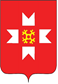 «МОЖГА  ЁРОС»МУНИЦИПАЛ  КЫЛДЫТЭЛЭН ЭСКЕРОНЪЯНО ЛЫДЪЯНЪЯ  ЁЗЭТЭЗ